iPhone leren 3 - TelefoonHans Segers en Marc Stovers, Koninklijke Visio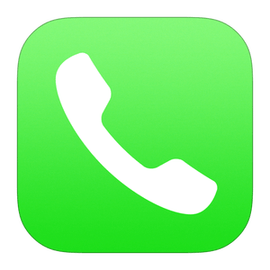 Ben je slechtziend of blind en wil je leren werken met de iPhone of iPad?In dit deel uit de serie iPhone leren leer je aan de hand van uitleg en oefeningen op verschillende manieren telefoneren. Ook leer je zaken zoals voicemail luisteren of je beltoon wijzigen.Deze leermodule is geschreven voor mensen met een visuele beperking die gebruik maken van de schermlezer VoiceOver. Hiermee is je apparaat geheel te bedienen zonder dat je hoeft te kijken. Gebruik je geen VoiceOver dan zijn de beschrijvingen in grote lijnen ook goed te volgen.Kom je er niet uit, of wil je het liever onder deskundige begeleiding leren? Dat kan bij Koninklijke Visio. Onze ICT adviseurs helpen je graag met een passend advies of training. Aan het einde van dit artikel vind je onze contactgegevens.Opmerkingen voorafDe hier beschreven werkwijze is geschreven voor de iPhone iOS 15 en kan bij andere versies (enigszins) afwijken. Gebruik je een iPad dan zijn de schermen anders opgebouwd. De beschreven werkwijze is dan meestal in hoofdlijnen gelijk, maar de plek waar bepaalde teksten of knoppen zich bevinden, en hoe je daar kan komen, kan afwijken.We gaan er van uit dat je iPhone goed is ingesteld en dat je de basishandelingen van VoiceOver beheerst. Zie hiervoor de onderdelen iPhone instellen,  iPhone leren 1 en iPhone leren 2.Kan ik telefoneren met de iPhone als ik slechtziend of blind ben?Ondanks dat een smartphone zoals de iPhone geen voelbaar toetsenbord heeft kun je er toch gewoon mee telefoneren. Als je de Telefoon app activeert worden de cijfertoetsen zichtbaar onder de glasplaat. Wanneer je de toetsen niet kunt zien, kun je toch alle telefoonfuncties bedienen via VoiceOver. Alle basishandelingen voor telefoongebruik worden hieronder beschreven.Vanaf de iPhone X (10) zijn de iPhones niet meer voorzien van een aparte (voelbaar kuiltje) Thuisknop. Bij deze iPhones dient de Aan, Uit en Vergrendelknop aan de rechterzijkant, vaak als Zij Knop aangeduid, als Thuisknop. Deze moet je dan wat langer indrukken. Hoe kan ik blind bellen en ophangen met VoiceOver?Om een telefoongesprek op de iPhone met VoiceOver aan te nemen of te beëindigen, tik je met twee vingers dubbel op het scherm. LET OP:In de praktijk blijkt dit echter niet altijd goed te gaan. Als je aan het bellen bent, gaat het scherm op zwart om batterij te besparen en om ongewenste aanraking met je oor te voorkomen.Een goed alternatief om een gesprek aan te nemen of op te hangen is dan:Tik eerst eenmaal met één vinger om het scherm te activeren.Tik nu dubbel met twee vingers.Als je een Bluetooth oortje gebruikt, kun je op de Selectieknop van het Bluetooth oortje drukken om een gesprek aan te nemen.Kan ik blind bellen op de iPhone met de cijfertoetsen?Zelf een telefoonnummer bellen met een iPhone kan ook zonder op het scherm te hoeven kijken. Voorwaarde is wel dat VoiceOver ingesteld en geactiveerd is.In onderstaand voorbeeld wordt de werkwijze uitgelegd.Activeer de Telefoon app, deze bevindt zich linksonder in de hoek van het Beginscherm.Activeer de knop Toetsen aan de onderrand van het scherm. Op het scherm verschijnen de cijfers één tot en met nul in een indeling zoals je gewend bent van een telefoon.Activeer het cijfer 3. Je hoort dat het ingevoerd wordt.Selecteer het veld Telefoonnummer bovenin het scherm. Je hoort wat er tot nu toe is ingevoerd. Maak het veld leeg door één of meerdere keren de Verwijder knop te activeren.Het veld Telefoonnummer is nu leeg. Controleer dit.Voer nu een telefoonnummer in, te beginnen met een nul. In het veld Telefoonnummer bovenin kun je controleren wat je tot nu toe hebt ingevoerd.Het telefoonnummer kan gecorrigeerd worden door na een dubbeltik. Wacht op de drietoon en schuif je vinger naar links of rechts naar de positie van het verkeerde cijfer. Activeer de Verwijder knop en activeer daarna het goede cijfer.Wanneer het corrigeren in stap 8 en 9 niet werkt, activeer dan de Verwijder knop totdat het verkeerde cijfer gewist is. Activeer daarna het juiste cijfer en vul de rest van het telefoonnummer weer aan.Controleer nogmaals het telefoonnummer of het nu wel correct is.Activeer de knop Bel midden onderin. De iPhone gaat nu bellen.Kan ik het laatste nummer opnieuw bellen?Het kan voorkomen dat je het laatstgekozen ingetoetste nummer nog een keer wilt bellen omdat je het gesprek vroegtijdig hebt moeten afbreken of niet tijdig kon aannemen. Je hoeft dan niet het hele telefoonnummer opnieuw in te voeren.Dit gaat als volgt op de iPhone:Activeer de Telefoon app.Activeer de knop Toetsen.Activeer de Belknop; het laatstgekozen nummer wordt ingevoerd en door VoiceOver gemeld.Activeer nogmaals de Belknop om dit nummer te bellen.Kan ik handsfree bellen met VoiceOver?Je hoeft de iPhone niet altijd aan je oor te houden om een telefoongesprek te kunnen voeren. Je kunt de iPhone ook voor je houden of op tafel leggen. Tijdens het bellen is op het scherm de Luidspreker knop beschikbaar om handsfree te bellen. Echter als je aan het telefoneren bent is VoiceOver gedimd. De knop is dan lastig te bedienen. De luidspreker kun je daarom makkelijker activeren door de eerst iPhone tegen je oor te houden en daarna er weer vandaan te houden.Hoe kan ik iemand bellen met Siri?Als een contactpersoon in de Contacten app staat, kun je ook met je stem een opdracht geven om die persoon te bellen. Dit kun je vanuit elke app doen, je hoeft hiervoor dus niet eerst terug naar het Beginscherm. Onze ervaring is dat dit niet bij elke stem even goed werkt. Het is dus een kwestie van uitproberen en oefenen. Als je veel contactpersonen hebt opgeslagen is de kans dat Siri de verkeerde kiest ook groter.De instructie die nu volgt heeft als uitgangspunt dat de optie Siri ingeschakeld is en dat de Taal en Stembediening in het Nederlands is ingesteld. Schakel Siri in via Instellingen - Siri en zoekenOm via Siri een opdracht te geven, zet de schakelaar “Druk Op De Thuisknop of Zij knop voor Siri” Aan.Zet de schakelaar Sta Siri toe bij vergrendeling; Aan om Siri ook te kunnen gebruiken als het scherm nog vergrendeld is.Controleer of Taal op Nederlands staat. Pas dit, indien nodig, aan.Controleer of de Siri-stem Nederlands is. Maak zelf een keuze of dit een vrouwen- of mannenstem moet zijn.Controleer of Gesproken Feedback op Altijd staat ingesteld. Dit is belangrijk om te kunnen controleren of de goede persoon gebeld wordt. Zo niet, dan kun je altijd ingrijpen.Ga terug naar het hoofdscherm van de Instellingen app.Sluit de Instellingen app.Je gaat nu bellen via SiriBij bellen via Siri is het belangrijk dat je accentloos spreekt. In de praktijk gaat deze optie dan ook niet altijd even goed. In dit voorbeeld gaan we bellen met Piet Jansen.Houd de Thuisknop of Zij knop een paar seconden ingedrukt totdat je een drietoon hoort.Laat de knop rustig los en spreek hardop: Bel Piet Jansen.Houd de telefoon voor je of aan het oor. VoiceOver vertelt je of het commando herkend is door het te herhalen, of niet.Als het commando is herkend gaat de iPhone bellen.Als het commando niet is herkend krijgt je een tweetonig piepje en kun je opnieuw inspreken. Je hoeft niet opnieuw de knop in te drukken.Mocht je de verkeerde persoon bellen, dan bevindt zich een Annuleerknop aan de onderkant van het scherm, of tik tweemaal met twee vingers om te annuleren. In plaats van de Thuisknop of Zij knop kan ook een belopdracht gegeven worden via een (draadloos) oortje dat voorzien is van een belfunctie.OpmerkingenOm via Siri Commando’s te kunnen bellen moet aan een aantal voorwaarden voldaan zijn:Zoek een rustige plek, er mag niet te veel omgevingslawaai aanwezig zijn.Alleen namen die in de contactpersonenlijst staan, worden herkend.Spreek de bel commando’s precies uit zoals ze de Contacten app zijn ingevuld.Wanneer een contactpersoon met meerdere nummers in de Contacten app is ingevoerd, voeg dan Thuis, Mobiel of Werk toe voor het juiste nummer. Je kunt ook een nummer inspreken, bijvoorbeeld: Bel 0 6 1 2 3 4 5 6 7 8 Voorbeelden van bel commando’sKies Piet JansenTelefoneer Piet JansenBel Piet JansenBel Piet Jansen mobiel; Als van Piet Jansen meerdere nummers in de Contacten app staan.Wanneer meerdere nummers van Piet Jansen in Contacten staan en je geeft alleen de opdracht Bel Piet Jansen; komt Siri terug met de vraag Thuis, Mobiel of Werk. Geeft het juiste antwoord en Siri zal het juiste nummer bellen.Een vaak voorkomend probleemNaast Piet Jansen staat er bijvoorbeeld ook een Riet Janssen in de lijst van de Contacten app. Siri zal het verschil niet altijd horen en kan daardoor de verkeerde bellen. Verander in zo’n situatie de naam van één van beiden zodanig dat het verschil voor Siri duidelijk hoorbaar is.Iemand bellen via Hé SiriHet is ook mogelijk om handsfree een belopdracht te geven zonder de Thuisknop of Zijknop te hoeven indrukken. De telefoon ligt dan bijvoorbeeld vlakbij op tafel. Ga opnieuw naar Instellingen - Siri en zoekenZet schakelaar Luister naar ‘Hé Siri; Aan. Ga terug naar het hoofdscherm van de Instellingen app.Sluit de Instellingen app.Je gaat nu bellen via Hé SiriZeg Hé Siri, en wacht tot je een drietoon hoort.Zeg vervolgens, bijvoorbeeld, Bel Piet JanssenVanaf nu gaat alles verder zoals bij stap 3 van Je gaat nu bellen via Siri; beschreven is.Hoe kan ik iemand terugbellen?Wanneer je een oproep gemist hebt kun je iemand makkelijk terugbellen. Voorwaarde is wel dat VoiceOver ingesteld en geactiveerd is.Open de Telefoon app.Dubbeltik op de knop Recent onderin.Kies en activeer uit de lijst degene die je wilt terugbellen. TipsAls je de lijst opgeroepen hebt, kun je bovenin de knop Gemist activeren om alleen de gesprekken te zien die je gemist hebt.Als je de lijst opgeroepen hebt kun je een persoon selecteren en veeg naar beneden tot je Meer Info hoort. Activeer om het nummer aan de Contacten app toe te voegen.Hoe kan ik bellen vanuit mijn contactenlijst?Er zijn drie manieren om iemand te bellen vanuit je contactenlijst. Manier 1: bij weinig contacten in je contactenlijstOpen de Telefoon app en activeer vervolgens onderin Contacten.De lijst met contactpersonen verschijnt. Mogelijk moet je eerst nog een groep activeren.Zoek degene in de lijst die je wil bellen. Indien nodig kun je met drie vingers naar boven en naar beneden vegen om door het scherm te scrollen.Activeer de naam van degene die je wil bellen.Een nieuw scherm verschijnt. Zoek het telefoonnummer en activeer dit om te bellen.Manier 2: bij veel contacten in je contactenlijstOpen de Telefoon app en activeer vervolgens onderin Contacten.Selecteer uiterst rechts in de contactpersonenlijst de optie Tabelindex.Tik dubbel op het scherm en houd je vinger op het scherm. Wacht een seconde op het piepje. Veeg nu langzaam omhoog of omlaag om een letter te selecteren.Zodra je de vinger van het scherm haalt, worden de eerste contacten zichtbaar die beginnen met de geselecteerde letter.Activeer de naam van degene die je wil bellen.Een nieuw scherm verschijnt. Zoek het telefoonnummer en activeer dit om te bellen.Manier 3: bij veel contacten in je contactenlijstOpen de Telefoon app en activeer onderin de knop Contacten.Activeer bovenin het veld Zoek, zoekveld.Typ de eerste letter of letters. Onder het zoekveld verschijnen de namen.Activeer de naam van degene die je wil bellen.Een nieuw scherm verschijnt. Zoek het telefoonnummer en activeer dit om te bellen.OpmerkingJe kunt ook eerst de app Contacten vanaf het Beginscherm openen en dezelfde handelingen uitvoeren.Hoe kan ik favorieten instellen?Je kunt een aantal telefoonnummers uit de Contacten app als favoriet in de iPhone opnemen. Dit kan handig zijn als je veel contactpersonen hebt. Je kunt dan snel kiezen uit de top 10 van mensen die je vaak belt.Een favoriet toevoegen:Open de Telefoon app.Dubbeltik op Favorieten links onderin het scherm.Je komt nu in het Favorietenscherm met de favorietenlijst.Activeer links bovenin de Voeg toe; knop (Plusteken). De Contactpersonenlijst verschijnt.Zoek en activeer de persoon die je wil toevoegen. Let op, van deze persoon moet een telefoonnummer in de Contactpersonenlijst zijn ingevoerd.Er verschijnt een dialoogvenster. Veeg met één vinger een paar keer naar rechts en activeer één van de opties Bericht, Bel of FaceTime.Als van de gekozen persoon meerdere telefoonnummers zijn ingevoerd, verschijnt eerst nog lijstje met telefoonnummers in beeld. Zoek in dat geval het juiste telefoonnummer en activeer dit.Je keert terug in de favorietenlijst en de naam is toegevoegd. Een favoriet bellen:Open de Telefoon app.Activeer de knop Favorieten links onderin het scherm.Je komt nu in het favorietenscherm met de favorietenlijst.Zoek en activeer uit de lijst degene die je wilt bellen.Een favoriet verwijderen: Open de Telefoon app.Activeer de knop Favorieten links onderin het scherm.Selecteer de persoon die je uit de favorietenlijst wil verwijderen.Veeg met één vinger omlaag tot je Verwijder hoort.Activeer met één vinger om de favoriet te verwijderen. VoiceOver meldt ‘Uitgevoerde handeling’. Hoe kan ik Voicemail beluisteren met VoiceOver?Voicemail wordt steeds meer verdrongen door sms-berichtjes of het gratis WhatsApp. De populariteit van Sms en WhatsApp is vooral gestegen omdat teksten tegenwoordig ook ingesproken kunnen worden. Maar Voicemail beluisteren kan nog steeds op je iPhone.Open de Telefoon app.Dubbeltik op de knop Voicemail rechts onderin het scherm.Activeer in het midden van het scherm de Bel voicemail; knop.OpmerkingZoals bij elke telefoon dient je Voicemail vooraf in te stellen. Het instellen van Voicemail is geen onderdeel van deze training.Hoe kan ik doorkiesnummers kiezen met VoiceOver?Als je op de iPhone een telefoongesprek voert terwijl VoiceOver is ingeschakeld, wordt tijdens het gesprek het volume van VoiceOver zacht weergegeven en is daarom niet voor iedereen goed hoorbaar. Maar om een cijfer in te toetsen in een doorkiesmenu heb je VoiceOver wel nodig! Wil je met doorkiesnummers werken, dan zijn er verschillende opties:Maak gebruik van een oortje zodat je VoiceOver beter hoort. Een huis tuin en keuken oortje volstaat. Wil je gebruik maken van een draadloos Bluetooth oortje, zorg er dan voor dat je er één neemt die zowel VoiceOver als het gesprek laat horen. Laat je hierover goed informeren in de winkel.Probeer over te schakelen op Handsfree om meer volume te krijgen. TipAls je vaak dezelfde cijfers gebruikt in een doorkiesmenu, kun je een contactpersoon aanmaken op de iPhone en hierin achter het telefoonnummer de doorkiesnummers vermelden, gescheiden door komma’s. Bijvoorbeeld: 0900123456,1,2.In het invoerscherm van de Contacten app vind je de komma door eerst de SHIFT linksonder te dubbeltikken. Voor het aanmaken van een contact zie het hoofdstuk iPhone Leren 6 - Contacten.Hoe stuur ik een gesprek direct door naar Voicemail?Dit werkt alleen als je de Voicemail vooraf hebt ingesteld.Als je gebeld wordt en je wil de telefoon niet direct beantwoorden, maar de beller wel de mogelijkheid geven om Voicemail in te spreken, kun je een gesprek op een van de volgende manieren naar jouw Voicemail doorsturen:Manier 1: Druk snel tweemaal op de Aan/ Uit/ Sluimerknop rechtsboven of rechts bovenaan op het toestel. Het gesprek wordt nu direct naar je Voicemail doorgeschakeld. Je dient daarna mogelijk de iPhone te ontgrendelen.Manier 2: Druk eenmaal op de Aan/ Uit/ Sluimerknop rechtsboven of rechts bovenaan op het toestel. Het telefoongeluid wordt nu uitgeschakeld. Als je nu de telefoon niet opneemt wordt deze na een tiental seconden doorgeschakeld naar Voicemail.Als je in deze 10 seconden op de knop Weiger activeert, wordt het gesprek direct doorgestuurd. (Dit laatste werkt alleen als de iPhone niet in de Sluimerstand staat op het moment dat het gesprek binnenkomt).Manier 3: Je kunt ook de Selectieknop op de iPhone-koptelefoon (of de overeenkomstige knop op een Bluetooth-headset) ongeveer twee seconden ingedrukt houden. Er klinken twee lage pieptonen om te bevestigen dat het gesprek is geweigerd.Hoe krijg ik een andere beltoon op mijn iPhone? Er zijn verschillende redenen om de standaard beltoon te wijzigen op je iPhone.Je vindt de standaard beltoon niet prettig.Je wilt een andere beltoon zodat je makkelijker kunt onderscheiden of het jouw telefoon is die gebeld wordt.Zo verander je de beltoon:Activeer vanuit het Beginscherm de Instellingen app.Activeer Horen en voelen. Vaak hoor je even de huidige beltoon.Activeer Beltoon.Activeer een ander geluid uit de lijst. Je hoort een voorbeeld.Activeer de Horen en voelen, terug knop; linksboven als je klaar bent.Ga terug naar het hoofdscherm van de Instellingen app.Sluit de Inatellingen app.  Heb je nog vragen?Mail naar kennisportaal@visio.org, of bel 088 585 56 66Meer artikelen, video’s en podcasts vind je op kennisportaal.visio.orgKoninklijke Visioexpertisecentrum voor slechtziende en blinde mensenwww.visio.org 